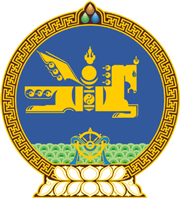 МОНГОЛ УЛСЫН ХУУЛЬ2021 оны 12 сарын 17 өдөр                                                                  Төрийн ордон, Улаанбаатар хот   СТАТИСТИКИЙН ТУХАЙ ХУУЛЬД    ӨӨРЧЛӨЛТ ОРУУЛАХ ТУХАЙ1 дүгээр зүйл.Статистикийн тухай хуулийн 7 дугаар зүйлийн 4 дэх хэсгийн  “Эдийн засаг, нийгмийг хөгжүүлэх үндсэн чиглэлд” гэснийг “Улсын хөгжлийн жилийн төлөвлөгөөнд” гэж өөрчилсүгэй. 2 дугаар зүйл.Энэ хуулийг Хөгжлийн бодлого, төлөвлөлт, түүний удирдлагын тухай хуульд нэмэлт, өөрчлөлт оруулах тухай хууль хүчин төгөлдөр болсон өдрөөс эхлэн дагаж мөрдөнө. МОНГОЛ УЛСЫН ИХ ХУРЛЫН ДАРГА				Г.ЗАНДАНШАТАР